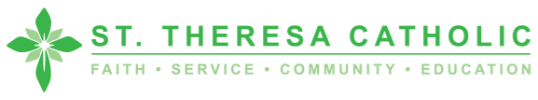 Job Title:		Parish ManagerReports to:		PastorFLSA Status:		Full-time - ExemptHours:			8:30 a.m. – 4:30 p.m.; 9:00 – 4:00 p.m. summer hoursSummary:	  The Parish Manager must be a person of the Catholic Faith committed to the gospel and the values of the Catholic Church as applied to the financial management of a parish and school.  The Manager will focus on financial systems with oversight of other ministries and administrative functions as assigned by the Pastor.  The Parish Manager must use judgment in evaluating available options and solving personnel and accounting-related problems, coordinate parish, school and daycare budgets with pastor, finance council, principal and program directors. The Manager will keep the Pastor, finance council, pastoral council and school principal informed regarding policies and finances, and provide input and status updates regarding finances, physical plant, communication and overall administrative systems.  Essential Duties and ResponsibilitiesFinancial:	Oversee the accounting, budgeting and reconciliation of accounts processes for the parish, school and childcare operationsFundraisingCoordinate ADA and capital campaigns to meet budgetPrepare grant requests to Diocese, parish foundation or other grant sources as needed or as availableReportingReview financial reports generated by accountant for finance council, foundation, school, childcare, PTC and athletics including annual parish report for bulletin, website and newsletterJointly prepare with accountant annual financial report for DioceseFile biennial corporate report with Secretary of State and gambling reportBudgetingManage development of annual parish budget processReview adherence to parish, school and daycare budgets and provide explanation regarding deviations to finance council and to pastoral council as neededDaily Cash Flow OperationsEvaluate compliance with financial processes and follow best practicesEnsure internal controls are followed and evaluate effectivenessManage parish cash balances; make CD purchases as neededGenerate purchase orders for parish staff and volunteersReview and approve all POS billsSigning authority on checks up to $2500 limit; two signatures required on checks greater than or equal to $2500Project expenses exceeding $5,000 which require finance council approvalCoordinate authorized signers to bank accountsAdministrative/Human Resources: Work in concert with the Pastor to develop, implement and administer parish policies in alignment with diocesan guidelines related to financial operations, human resources, benefit management and safe environment.Supervisory FunctionsSupervise day-to-day operations of parish office staff and, when assigned by the Pastor, ministerial activitiesManage goal-setting and annual reviews for supervised staffReview facility security protocol quarterlyHuman ResourcesDevelop safety protocol for complete campus areaMaintain documentation for all new hires and terminations.  Review for compliance.Manage employee benefit process including open enrollment; track that all employees complete enrollmentReview and approve benefit withholding amounts for employee payrollMaintain records for participants in retirement benefit system.Complete and file annual ACA reportMaintain updated list of eligible driversManage Workers Compensation accidents and claims processingManage door user fobs, event schedules and access levels for employeesSafe EnvironmentSubmit background check on new applicants/volunteers prior to start dateComplete quarterly audits ensuring compliance with Virtus trainingResearch names on requestFacilitiesReview property/liability insurance for sufficient coverage and paymentReview and approve vendor contracts research by maintenance director, utilities (natural gas/power use & efficiency), snow removalReview and approve reports with Maintenance Director for HVAC emergencies and boiler managementReview and monitor general repairs with Maintenance Director and volunteersServe on-call after Maintenance Director for HVAC emergencies and boiler management at church and schoolServe as project manager for equipment/facilities repairs/upgrades from bid spec. to project completion, including Finance Council and Diocesan approvalMeet weekly with Maintenance DirectorSupervisory ResponsibilitiesAccountantMaintenance DirectorParish SecretaryCommittee ParticipationFinance Council, Foundation Board, Board of Education, Pastoral Council, Building/Grounds, SafetyOther Duties as Assigned by PastorQualificationsEducation/Experience:  Bachelor’s degree or equivalent experience and past accounting experience.  Supervisory experience.Safe Environment Standards:  Employee must pass background check according to diocesan policy and provide proof of completion of VIRTUS “Protecting God’s Children” program.  This position is required to complete monthly bulletins within VIRTUS.Language:  English: Ability to read, write, comprehend basic instructions and information and communicate in written and verbal (one on one and small group) presentations with both internal and external contacts.Interpersonal Skills:  Maintain courteous and respectful relationships with other staff, parishioners, volunteers, school parents, vendors and visitors.  Resolve conflicts privately or with appropriate personnel involved.Mathematical and Computer Skills:  Competence in use of Excel, accounting functions and Microsoft Office Suite products.Reasoning Ability:  Ability to apply common sense understanding to carry out instructions furnished in written, oral and diagram form.  Ability to deal with problems involving concrete variables in standardized situations. Certificates, Licenses, Registrations:  Mandatory participation in regional and diocesan business forums and continued education opportunities.Physical Demands:  The work demands are representative of those met by an employee to successfully perform the essential functions of this job.  Reasonable accommodations may be made to enable individuals with disabilities to perform the essential functions.  While performing the duties of this job, the employee is regularly required to sit; use hands to finger, handle, or feel and talk or hear.  The employee is frequently required to reach with hands and arms.  The employee is occasionally required to stand; walk; climb or balance; stoop, kneel, crouch or crawl.  The employee must be able to lift and move up to 10 pounds and occasionally lift and/or move up to 25 pounds.Work EnvironmentPhysical Space:  Characteristics are representative of those an employee encounters while performing the essential functions of this job.  Reasonable accommodations may be made to enable individuals with disabilities to perform the essential functions. The work environment is typically inside an office space, school and church with a noise level moderate.  Occasionally exposed to outside weather conditions.  Work Attire:  Business casual attire, clean and neat, for all work days except Friday, when jeans are permitted.Employment ApplicationAn Equal Opportunity EmployerPersonal DataName (last, first, middle)					Social Security NumberAddress (street, city state, zip code)Home Phone					Cell Phone		E-mail AddressAre you legally eligible for employment in the ?  No	     YesHave you ever been convicted of a felony?  No	     Yes.  Please explain.Have you ever been employed by the Diocese of Des Moines?  No	     Yes.  Please indicate employment dates.Do you have relative working for the Diocese of Des Moines?  No	     Yes.  Please list who and their relationship to you.EducationWork HistoryRemarksApplicant’s StatementPlease read carefully before signing.If hired, I agree to conform to the rules and regulations of St. Theresa Parish. I understand that my employment can be terminated, with or without cause, and with or without notice, at any time, at the option of either St. Theresa Parish or myself.  I understand that no contract of employment is created by this application, or by my employment, or by the rules and regulations of the Catholic Diocese of Des Moines.I understand that hours in excess of the regular working hours may be required.  I agree to this as a condition of employment.I understand that if hired I am required to provide documents proving my  citizenship or immigration status and employment eligibility.I hereby certify that the information I’ve provided in this application is true and correct.  I authorize investigation of all statements contained in this application and I release from liability all persons, companies and corporations supplying such information and agree to indemnify St. Theresa Parish against any liability which might result from making such investigation.  I fully understand that misrepresentation or omission of facts called for in this application is cause for immediate dismissal if I am employed.I have read the above statements.  I understand them and I agree to comply with them as conditions of employment.Signature									DateAuthorization to Conduct a Pre-Employment Background VerificationTo Whom It May Concern: I have applied to St. Theresa Parish for employment.  I understand that they may request verification of employment, academic and criminal background information.  Therefore, I respectfully request that you provide the necessary informationI hereby release you from any and all liability of damages for providing the information requested.Signature of Applicant						Date_______________________Social Security NumberLevelName & AddressArea of StudyCircle Years CompletedDid you Graduate?G.P.A.List Diploma-DegreeHigh School1  2  3  4Vocational or Business School1  2  3  4College1  2  3  4EmployerEmployerPositionAddressAddressSummarize DutiesTelephone NumberSupervisorSummarize DutiesEmployment Dates (Month & Year)Salary or WageReason for LeavingEmployerEmployerPositionAddressAddressSummarize DutiesTelephone NumberSupervisorSummarize DutiesEmployment Dates (Month & Year)Salary or WageReason for LeavingEmployerEmployerPositionAddressAddressSummarize DutiesTelephone NumberSupervisorSummarize DutiesEmployment Dates (Month & Year)Salary or WageReason for LeavingEmployerEmployerPositionAddressAddressSummarize DutiesTelephone NumberSupervisorSummarize DutiesEmployment Dates (Month & Year)Salary or WageReason for LeavingPlease use this space to provide any additional information you think would be helpful to us in considering you for employment.